Музыкальные инструменты для детей всегда чудесные, необыкновенно притягательные предметы, дети очень хотят на них играть. Но, в первую очередь инструмент – это «орудие» музыканта, с помощью которого он осуществляет свою вдохновенную деятельность. Цель: - Создание предметно-развивающей музыкальной среды в группе в соответствии с ФГОС. - Формирование у детей дошкольного возраста интереса к музыке в процессе изготовления и через игру на нетрадиционных музыкальных инструментах. - Формирование интереса родителей воспитанников к совместному с детьми изготовлению музыкальных инструментов;- Создание музыкальных инструментов из бросового материала всеми участниками образовательного процесса;-  Распространение опыта по изготовления музыкальных инструментов из бросового материала среди педагогической общественности.  Актуальность : Один из популярных видов детской деятельности в детском саду – это игра на детских музыкальных инструментах. Это самая доступная форма общения ребенка с музыкой, именно здесь проявляется богатое воображение, стремление к самовыражению, способность перевоплощаться и создавать новый образ. Активное включение ребенка в процесс восприятия музыки и ее исполнения способствует гармоничному психическому развитию ребенка. Большие возможности открываются у детей, вовлеченных с раннего возраста в групповые формы музицирования, в частности детский оркестр. И самым излюбленным является оркестр из самодельных музыкальных инструментов. Ведь именно самодельные инструменты будят творческую мысль, помогают детям понять, откуда берутся звуки. В практике работы мы столкнулись с тем, что родители уделяют мало внимания музыкальному развитию детей. Поэтому необходимо активно привлекать родителей к погружению детей в мир музыки. Задачи :Расширять кругозор детей на основе знакомства с музыкальными инструментами, их строением и звучанием.Способствовать формированию навыков приемов игры на музыкальных инструментах.Развивать интерес к музицированю через использование нетрадиционных музыкальных инструментов.Развивать у детей творческие способности при изготовлении нетрадиционных музыкальных инструментов.Способствовать формированию у родителей интерес к развитию музыкальности детей посредством совместного изготовления нетрадиционных музыкальных инструментов из бросового материала и музицирования.Формировать у родителей знания о значении музыки в психическом развитии ребенка с помощью групповых консультаций и письменных консультаций на стендах ДОУ.Обучение детей игре на детских музыкальных инструментах открывает перед ними новый мир звуковых красок, стимулируется интерес к инструментальной музыке. В процессе игры ярко проявляются индивидуальные черты каждого исполнителя: наличие воли, эмоциональности, сосредоточенности, развиваются и совершенствуются творческие и музыкальные способности. Способствует развитию музыкальной памяти, внимания, помогает преодолению излишней застенчивости, скованности. Применение детских музыкальных инструментов тренирует мелкую мускулатуру пальцев рук; способствует развитию тембрового, регистрового, гармонического слуха, развивает чувство ритма. Развивает фантазию и творческое воображение, умение импровизировать.  Музыкальное развитие оказывает ничем не заменимое воздействие на общее развитие: формируется эмоциональная сфера, совершенствуется мышление, ребенок делается чутким к красоте в искусстве и жизни.  Детям надо помочь услышать «саму музыку». Как образно написал профессор В. Медушевский, для этого нужно сформировать у детей музыкальный слух «как орган поиска небывалой красоты …».   С помощью игры на шумовых инструментах происходит развитие следующих  умственных операций: сравнение, анализ, сопоставление, запоминание – и, таким образом, влияет не только на музыкальное, но и на общее развитие ребенка.В 30-х годах возник первый детский оркестр. Он состоял из простейших ударных инструментов: звонков, погремушек, кастаньет, бубна, барабана и т.д. Этот оркестр позволил детям осуществить одно из самых главных их желаний – «играть музыку». Особенно велика в этой области заслуга Карла Орфа – австрийского композитора и педагога, и сотрудников института его имена в Зальцбурге. Орф-педагогика это – соединение музыки, речи, движения. Разработал синтетические формы музицирования, основанные на сочетании пения и движения, игры на инструментах и чтения стихов в ритме музыки. Как утверждает Т.Э. Тютюнникова: «Человек с развитым слухом слышит тонко и изысканно. Россыпи звуков он умеет удивительным образом превращать внутри себя в захватывающую полифонию чувств». 	Играть на инструментах, танцевать и сами себе аккомпанировать? Придумывать музыкальную сказку? Озвучивать стихи? Все это вызывает у детей азарт и восторг, дает эмоциональный всплеск, без которого музыки нет вовсе. Дети любят веселье, смех, движение. Их привлекают необычные по виду музыкальные инструменты, они хотят творить и играть. У них есть свой собственный интерес к музыке, которым педагог не имеет права пренебрегать. Внешняя привлекательность и необычность инструментов – главное, что определяет интерес к нему и желание взять его в руки. 	Детей привлекают не только звучание и вид инструментов, но и то, что они могут сами, без чьей-либо помощи извлекать из них звуки. Легкость самостоятельных действий с шумовыми инструментами, возможность манипуляций являются основными факторами педагогического успеха в работе мс ними. Разнообразие шумовых и ударных инструментов, обычно находящихся в музыкальном зале, трудно даже перечислить: треугольники, бубенцы, колокольчики, бубны, клавесы, маракасы, трещотки, румбы и многие е другие их разновидности. Техническая легкость игры на шумовых инструментах, их способность точно же откликаться на любое прикосновение располагают и побуждают детей к звукокрасочной игре, а через нее – к простейшей импровизации. Далеко не каждому человеку от природы дано петь, танцевать, с выражением читать стихи. Не у каждого абсолютный музыкальный слух. А вот шумовые инструменты позволяют всем детям, не зависимо от способностей, участвовать в музицировании. Каждому ребенку в этом ансамбле может быть найдена подходящая роль. В шумовом детском оркестре должен участвовать каждый ребенок! 	Самодельные инструменты позволяют начать процесс приобщения к музыки в отсутствии настоящих музыкальных инструментов. Детские музыкальные инструменты на первоначальной ступени должны быть игрушками в прямом и высоком значении этого слова. Музыкальными игрушками, которые будят творческую мысль, помогают понять, откуда и как рождаются звуки. Игровое исследование звучащего мира начинается в самом раннем детстве: «посудный оркестр» на кухне, деревянные кубики и мебель, пищалки и свистульки, бумага, связки ключей, мешочек с орехами. Раздражающие звуки доставляют детям наслаждение, и они готовы ими упиваться. Дети безотчетно стремятся ко всем предметам, из которых они самостоятельно могут извлечь звуки. 	Общеизвестно, что прообразами маракасов, барабанов, кастаньет, свистулек у наших предков были засушенные тыквы с шуршащими семенами, части полого бревна, деревянные бруски, кусочки железа, стручки различных растений. В современной жизни возможностей для звукотворчества неизмеримо больше. Они ограничены лишь фантазией и желанием изобретать. Для изготовления самодельных инструментов подойдет всё, что угодно:Бумага, целлофан, газета, пергамент, гофра;Деревянные кубики, карандаши, катушки, палочки разной толщины, брусочки;Коробочки из разных материалов (картонные, пластмассовые, металлические, баночки от йогурта, от шоколадных яичек, ячейки, контйнер-ягодка от мороженого);Леска, нитки простые и шерстяные, проволока, ткань;Природные материалы: желуди, каштаны, шишки, орехи, скорлупа от них, крупа, камушки, ракушки;Кусочки пластилина, небольшие металлические предметы (ключи, скобочки, палочки, гайки, кольца);Металлические банки разных размеров;пластмассовые и стеклянные бутылки и фужеры;Пуговицы, шарики, резиночки, колокольчики, пустые тюбики от губной помады, расчески.И многое другое из чего можно извлечь звук!Таким образом, игра на детских  инструментах организует детский коллектив, где для каждого ребенка есть свое посильное задание. Каждый участник ощущает себя музыкантом большого коллектива и ответственно выполняет порученное ему дело. И как результат нашей работы – это то желание, с которым дети приходят на занятия. Дети приобретают сценический опыт. Оркестр нашего детского сада – постоянный  участник детских праздников. Музыкальные гвоздиГвоздики становятся музыкальными, если вбить их в дощечку размером 10 x 20 см полукругом на расстоянии 1 см друг от друга. 
Звук извлекается при помощи еще одного большого гвоздя: им нужно проводить по ножкам вбитых гвоздей или стучать по их шляпкам. Чтобы гвоздь-палочка не потерялся, его привязывают к шнурку, а шнурок прикрепляют к дощечке. 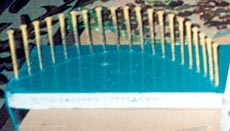 вот такие красивые шейкеры можно сделать из банок от чипсов: внутрь насыпать мелкую крупу, сверху раскрасить или обклеить цветной самоклеющейся бумагой. 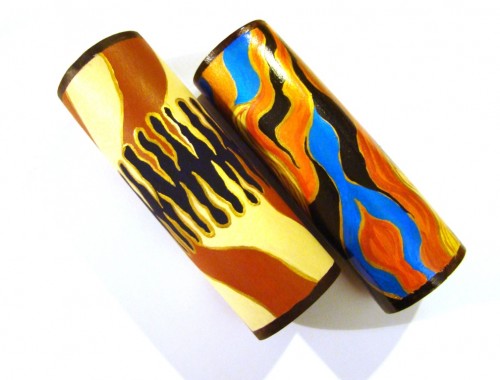 Гусли.Их можно изготовить из любой коробки или бутылки из-  под шампуня. На крышке вырезается круг- для лучшего резонирования инструмента. Натянутые струны можно сделать из резинок. деревянный брусок подставляется под струны, рядом с вырезанным кругом, для того, чтобы инструмент лучше резонировал.Барабан.Из пластмассового майонезного ведёрка можно смастерить барабан, и украсить его, применяя свою фантазию.Шаркунчик (маракасы)Этот музыкальный инструмент можно сделать из коробочки или баночки из-под «киндер-сюрприза», наполнив их любой крупой.Звонкие ключикиНа «плечики» из проволки нанизать разного размера ключики. Играть, перебирая металлической палочкой.Музыкальные стаканчикиНа стаканчиках  из под йогурта играть разными способами. Познание мира через звук, когда вокруг тебя музыка, и когда ты сам творишь музыку, - что может быть увлекательнее и прекрасней!